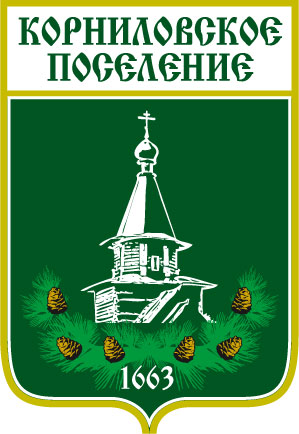 Администрация муниципального образования«Корниловское сельское поселение»___________________________________________________________________________
ПОСТАНОВЛЕНИЕс. Корнилово                                            № 70                          от 27 марта 2020 г     Об утверждении плана общественных обсуждений мероприятий по благоустройству общественной территории, предложенной для включения  в дизайн-проект для проведения рейтингового голосования в рамках реализации регионального проекта «Формирование комфортной городской среды»В соответствии с Федеральным законом от 6 октября 2003года № 131-ФЗ «Об общих принципах организации местного самоуправления в Российской Федерации», Федеральным законом от 21июля 2014 года № 212-ФЗ «Об основах общественного контроля в Российской Федерации», постановлением Администрации Томского района от 24 января 2019 № 32-1 «О порядке организации и проведения рейтингового голосования по отбору общественных территорий, подлежащих благоустройству в первоочередном порядке в рамках муниципальной программы «Формирование комфортной среды в Томском районе на 2018-2022 годы», в целях выявления учета мнения населения Томского района по вопросам благоустройства территории Томского района,СЧИТАЮ НЕОБХОДИМЫМ:Назначить проведение общественных обсуждений мероприятий по благоустройству общественной территории, предложенной для включения  в дизайн-проект для проведения рейтингового голосования в рамках реализации регионального проекта «Формирование комфортной городской среды» с 31 марта 2020 года по 6 апреля 2020 года.Ответственным за организацию и проведение общественных обсуждений назначить управляющего Делами Администрации Микуленок С.В. Определить следующий порядок ознакомления с предложенными мероприятиями по благоустройству общественной территории, предложенной для включения  в дизайн-проект для проведения рейтингового голосования в рамках реализации регионального проекта «Формирование комфортной городской среды»:           2.1. Предложенные мероприятия по благоустройству общественной территории будут доступны для ознакомления с 31 марта 2020 года по 6 апреля 2020 года на официальном сайте Администрации Корниловского поселения в сети Интернет (http://www.korpos.ru/);           2.2. замечания, предложения от общественности и/или всех заинтересованных лиц по предложенным мероприятиям по благоустройству общественной территории принимаются в срок до 6 апреля 2020 года в письменном виде  на электронную почту по адресу: korpos.uprav@mail.ru. 3.   Настоящее постановление опубликовать в информационном бюллетене Корниловского поселения и разместить на официальном сайте Администрации  в сети Интернет (http://www.korpos.ru/).4.      Контроль за исполнением настоящего постановления оставляю за собой Глава  поселения                                                         Г.М.Логвинов